DELAWARE 4-H RECORDSPECIAL INSTRUCTIONS:When presenting information on the following pages,BE BRIEF in the various sections of this book, andrespond in the form of a numbered list,not in paragraph form.County Events:Achievement Banquet					Junior Council Meetings          		 County Clothing/Textile Showcase	  			Junior Leader Weekend		 	County Demonstration Day					Lawn Tractor Driving		County Sewing Contest					National 4-H Week			   County Window Display  					Public Speaking Contest		Exchange Group						Younger Member Weekend		Favorite Foods Contest					4-H Day Camp 			 Trainings:Club Officer Training					Horticulture Judging Training			County Archery Training/Shoots				Livestock Judging Training		County Record Book Training					Photography Judging Training		Dairy Judging Training		 			Poultry Judging Training		Day Camp Counselor Training					Public Speaking Training		Demonstration Contest Training				State Fair Judging Training		Favorite Foods Contest Training				State Record Book Training		Horse Judging Training					Wildlife Judging Training									Woodworking Judging Training	Judging Contests:Clothing Judging Contest					Livestock Judging Contest		Dairy Judging Contest	 				Photography Judging Contest		 Foods Judging Contest					Poultry Judging Contest			Horse Judging Contest					Wildlife Judging Contest		Horticulture Judging Contest					Woodworking Judging Contest		Other State and National Events:Cow Camp						National Youth Healthy Living Summit	Equine Arts Contest						National Youth STEM Summit		Holiday Ice Skating Party					National Youth Photography Summit	Livestock Exposition						PQA Training			National 4-H Conference					State 4-H Camp			National 4-H Congress					State Environmental Camp		National 4-H Dairy Conference		 			State Horse Bowl Contest		National Engineering Challenge				4-H Legislative Day			National Youth Agri-Science Summit				4-H State Teen Conference									4-H & FFA Spring Dairy Show		Delaware State FairState Judging Contests					State Demonstration Contest		State Talent Show						State Public Speaking Contest		4-H Consumer Bowl						4-H Lawn Tractor Driving		4-H Tractor Driving						4-H Archery Competition		4-H Avian Bowl						Total Entries Submitted		_____Kent County Events:Basket Auction						Holiday Fun Day			County Archery Contest					Kent County 4-H Horse Show		 County Litter Barrel			 			Livestock Overnighter		County Livestock/Jackpot Show	 			Photography Contest		County Sponsor Book Ads		 			Pumpkin Contest			County Trim-a-Tree		 			Teddy/Bunny Bear Drive		Fall/Spring Paper Clover					Winter Fun Day			Fifer Demonstration Days					Other: Sussex County Events:Coastal Clean Up						International Foods			County Archery Shoot					Photography Contest		County Dairy Club						Pumpkin Contest 			County Robotics						Spaghetti Dinner Fundraiser		 County Small Engine Group					Winter Fun Day			 County Tech Club						Younger Member Fall Retreat		 County Wildlife Club						4 Little Clovers Talent Show		Hopkins Farm Tour						Other: New Castle County Events: 				Workshops Attended and Date:AG Day								Food Bank Collection						Holiday Mitten & Hat Tree		 				Holiday Fun Day							NC County Livestock Show 						Shooting Sports Day														Other: General InformationGeneral InformationGeneral InformationGeneral InformationGeneral InformationGeneral InformationGeneral InformationGeneral InformationGeneral InformationGeneral InformationGeneral InformationGeneral InformationGeneral InformationGeneral InformationGeneral InformationNameAge as of January 1, 20XXAge as of January 1, 20XXAge as of January 1, 20XXYears oldComplete AddressComplete AddressCityCityCityStateZIPZIPSchool GradeSchool GradeSchool GradeNumber of years in 4-H (including this year):Number of years in 4-H (including this year):Number of years in 4-H (including this year):Name of ClubName of ClubName of ClubName of ClubYEARS ENROLLED - pROJECT SUMMARY (Include all projects for all years)YEARS ENROLLED - pROJECT SUMMARY (Include all projects for all years)YEARS ENROLLED - pROJECT SUMMARY (Include all projects for all years)ProjectExample:  FoodsYears in project Example:  3 yearsYearsExample:  2015-2019SignaturesSignaturesSignaturesSignaturesI have personally prepared this report and believe it to be true and accurate.I have personally prepared this report and believe it to be true and accurate.I have personally prepared this report and believe it to be true and accurate.I have personally prepared this report and believe it to be true and accurate.Signature of MemberDateSignature of Parent/GuardianDateSignature of 4-H LeaderDatelocal club or group responsibilitgies--this yearlocal club or group responsibilitgies--this yearlocal club or group responsibilitgies--this yearlocal club or group responsibilitgies--this yearlocal club or group responsibilitgies--this yearlocal club or group responsibilitgies--this yearlocal club or group responsibilitgies--this yearlocal club or group responsibilitgies--this yearlocal club or group responsibilitgies--this yearlocal club or group responsibilitgies--this yearNumber of members in your clubRegular membersRegular membersRegular membersCloverbud membersCloverbud membersNumber of business meetings held by your club starting from September 1Number of business meetings held by your club starting from September 1How many meetings did you attend:How many meetings did you attend:How many meetings did you attend:List below 4-H offices you held and the committees you served on:List below 4-H offices you held and the committees you served on:List below 4-H offices you held and the committees you served on:List below 4-H offices you held and the committees you served on:List below 4-H offices you held and the committees you served on:List below 4-H offices you held and the committees you served on:List below 4-H offices you held and the committees you served on:List below 4-H offices you held and the committees you served on:List below 4-H offices you held and the committees you served on:List below 4-H offices you held and the committees you served on:Office or CommitteeOffice or CommitteeOffice or CommitteeOffice or CommitteeYour ResponsibilityYour ResponsibilityYour ResponsibilityYour ResponsibilityYour ResponsibilityYour ResponsibilityList participation in club meetings for this year.  For example, game a demonstration, led the pledge, taught a game, gave a committee report, helped clean up after meeting, arranged meeting room, etc.)citizenship / community service experiencesList citizenship and community service experiences that you have had this year only.Total Community Service Hours:    participation in 4-h programs / activities    (Check all you participated in)participation in local club events    List activities and events that you participated in at the club level.  Do not duplicate events that have already been reported in other sections on this form.club, county and / or state 4-h leadership experiences--this year    (NOTE:  Do Not Complete this Section for Exploring 4-H Books)Are you a member of the County Junior Council?   Yes        No                  Number of meetings attended:  List your leadership participation in the county or state program.  (Example:  Member of planning committee, MC, sold ads for County Horse Show, host/hostess in 4-H Building during Fair, etc.)Are you a Junior Leader?   Yes        No     What are your responsibilities in your club or on the county level?How have you assisted other members in your club or on the county or state level?List other leadership experiences you have had this year in 4-H.experiences and awards outside of 4-HList and explain important things, other than 4-H, that you have done in school, church, or other groups in your community, county, or state.Include a narrative on the past year’s 4-H work that describes your successes, failures, and experiments.  This writing should not exceed 500 words.documenting your general 4-H yearUse this page to record more detail about your general 4-H year.  You may upload a picture into each frame, OR you may substitute blank pages to allow you to attach your personal photos and samples.  Do not shingle or overlap items.  You may have up to four pages for this section.  NOTE:  All pictures should contain a brief caption to explain photo.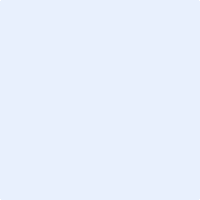 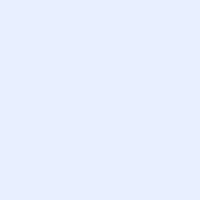 